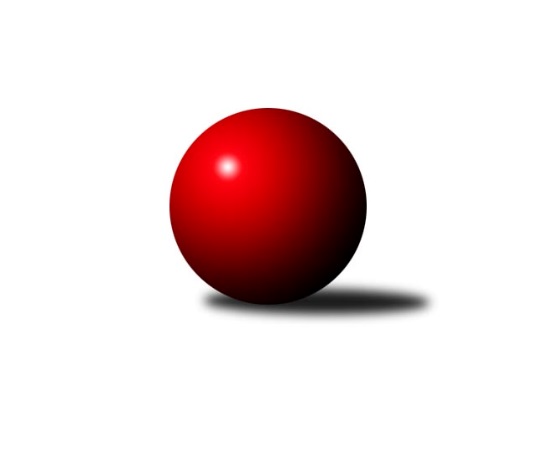 Č.16Ročník 2018/2019	16.2.2019Nejlepšího výkonu v tomto kole: 3463 dosáhlo družstvo: TJ Slovan Kamenice nad Lipou2. KLM B 2018/2019Výsledky 16. kolaSouhrnný přehled výsledků:SKK Dubňany 	- TJ Sokol Vracov	2:6	3264:3358	11.0:13.0	16.2.HKK Olomouc	- TJ Sokol Husovice B	3:5	3208:3272	13.0:11.0	16.2.KK Vyškov	- KK Blansko 	3:5	3335:3361	13.5:10.5	16.2.TJ Sokol Chvalíkovice	- TJ Spartak Přerov	1:7	3253:3340	6.5:17.5	16.2.TJ Slovan Kamenice nad Lipou	- KK Mor.Slávia Brno	8:0	3463:3157	17.0:7.0	16.2.TJ Unie Hlubina	- VKK Vsetín 	2:6	3049:3159	9.0:15.0	16.2.Tabulka družstev:	1.	KK Vyškov	16	10	3	3	81.0 : 47.0 	222.0 : 162.0 	 3388	23	2.	KK Blansko	16	10	1	5	78.0 : 50.0 	198.5 : 185.5 	 3274	21	3.	TJ Spartak Přerov	16	10	0	6	79.0 : 49.0 	214.5 : 169.5 	 3370	20	4.	VKK Vsetín	16	9	0	7	66.0 : 62.0 	190.5 : 193.5 	 3272	18	5.	TJ Sokol Vracov	16	7	3	6	64.5 : 63.5 	192.0 : 192.0 	 3262	17	6.	TJ Sokol Husovice B	16	7	2	7	64.0 : 64.0 	182.0 : 202.0 	 3278	16	7.	HKK Olomouc	16	8	0	8	63.0 : 65.0 	190.0 : 194.0 	 3319	16	8.	SKK Dubňany	16	8	0	8	61.0 : 67.0 	193.0 : 191.0 	 3295	16	9.	KK Mor.Slávia Brno	16	5	3	8	53.5 : 74.5 	181.0 : 203.0 	 3257	13	10.	TJ Sokol Chvalíkovice	16	6	0	10	53.5 : 74.5 	182.5 : 201.5 	 3266	12	11.	TJ Slovan Kamenice nad Lipou	16	5	1	10	58.5 : 69.5 	189.0 : 195.0 	 3271	11	12.	TJ Unie Hlubina	16	4	1	11	46.0 : 82.0 	169.0 : 215.0 	 3237	9Podrobné výsledky kola:	 SKK Dubňany 	3264	2:6	3358	TJ Sokol Vracov	Ondřej Ševela	168 	 131 	 164 	162	625 	 4:0 	 545 	 138	119 	 129	159	Filip Kordula *1	Filip Kratochvíla	129 	 146 	 116 	133	524 	 0:4 	 598 	 153	159 	 147	139	Pavel Polanský ml.	Marek Dostal	138 	 135 	 119 	128	520 	 0:4 	 589 	 161	139 	 134	155	Tomáš Kordula	Roman Janás	154 	 137 	 122 	132	545 	 2:2 	 547 	 140	142 	 134	131	Petr Polanský	Antonín Kratochvíla *2	106 	 118 	 127 	136	487 	 2:2 	 530 	 148	112 	 147	123	Tomáš Sasín	Tomáš Šerák	155 	 132 	 149 	127	563 	 3:1 	 549 	 149	131 	 125	144	František Svobodarozhodčí: Huťa Otostřídání: *1 od 67. hodu Tomáš Gaspar, *2 od 40. hodu Zdeněk KratochvílaNejlepší výkon utkání: 625 - Ondřej Ševela	 HKK Olomouc	3208	3:5	3272	TJ Sokol Husovice B	Kamil Bartoš	131 	 133 	 124 	158	546 	 1:3 	 556 	 138	138 	 152	128	Tomáš Žižlavský	Michal Albrecht	138 	 132 	 133 	141	544 	 4:0 	 489 	 112	122 	 126	129	Jakub Hnát	Břetislav Sobota	142 	 131 	 122 	144	539 	 2:2 	 572 	 133	161 	 144	134	Tomáš Válka	Jaromír Hendrych	128 	 130 	 119 	119	496 	 0.5:3.5 	 562 	 141	130 	 145	146	Igor Sedlák	Marian Hošek	137 	 138 	 128 	137	540 	 2.5:1.5 	 568 	 137	137 	 160	134	Jiří Radil	Milan Sekanina	136 	 125 	 146 	136	543 	 3:1 	 525 	 116	143 	 139	127	David Plšekrozhodčí: Fajdeková BohuslavaNejlepší výkon utkání: 572 - Tomáš Válka	 KK Vyškov	3335	3:5	3361	KK Blansko 	Josef Touš	145 	 128 	 137 	151	561 	 2:2 	 579 	 162	120 	 160	137	Jakub Flek	Tomáš Procházka *1	140 	 126 	 133 	147	546 	 0.5:3.5 	 600 	 140	148 	 138	174	Petr Sehnal	Luděk Rychlovský	143 	 138 	 145 	147	573 	 4:0 	 526 	 132	136 	 136	122	Otakar Lukáč	Radim Čuřík	139 	 147 	 140 	129	555 	 2:2 	 573 	 131	129 	 147	166	Jan Ševela	Jiří Trávníček	137 	 144 	 134 	111	526 	 2:2 	 522 	 136	127 	 143	116	Roman Flek	Petr Pevný	135 	 145 	 149 	145	574 	 3:1 	 561 	 165	133 	 122	141	Petr Havířrozhodčí: Bohumír Trávníčekstřídání: *1 od 65. hodu Milan SvačinaNejlepší výkon utkání: 600 - Petr Sehnal	 TJ Sokol Chvalíkovice	3253	1:7	3340	TJ Spartak Přerov	Otto Mückstein	135 	 117 	 121 	140	513 	 1:3 	 517 	 148	123 	 124	122	Petr Pavelka	Jiří Staněk	134 	 130 	 134 	125	523 	 1.5:2.5 	 544 	 141	154 	 124	125	Petr Vácha	Radek Hendrych	133 	 123 	 130 	151	537 	 1:3 	 579 	 147	136 	 147	149	Jiří Divila	Vladimír Valenta	113 	 139 	 144 	147	543 	 2:2 	 541 	 148	141 	 131	121	Milan Kanda	Aleš Staněk	138 	 143 	 140 	152	573 	 0:4 	 585 	 140	144 	 145	156	Michal Pytlík	David Hendrych	137 	 138 	 142 	147	564 	 1:3 	 574 	 125	150 	 148	151	Jakub Plebanrozhodčí: Volný JiříNejlepší výkon utkání: 585 - Michal Pytlík	 TJ Slovan Kamenice nad Lipou	3463	8:0	3157	KK Mor.Slávia Brno	David Dúška	157 	 149 	 120 	137	563 	 3:1 	 504 	 123	134 	 129	118	Stanislav Novák	Lukáš Dúška	132 	 146 	 133 	140	551 	 2:2 	 531 	 139	129 	 134	129	Miroslav Milan	Jakub Ouhel	151 	 151 	 145 	153	600 	 4:0 	 481 	 142	111 	 110	118	Radim Herůfek *1	Adam Rychtařík	156 	 148 	 158 	146	608 	 3:1 	 560 	 129	160 	 142	129	Pavel Antoš	Karel Dúška	124 	 177 	 139 	136	576 	 3:1 	 536 	 138	141 	 136	121	Ivo Hostinský	Petr Šindelář	139 	 137 	 145 	144	565 	 2:2 	 545 	 141	158 	 123	123	Milan Klikarozhodčí: Jiří Pelíšekstřídání: *1 od 61. hodu Jaroslav SedlářNejlepší výkon utkání: 608 - Adam Rychtařík	 TJ Unie Hlubina	3049	2:6	3159	VKK Vsetín 	Přemysl Žáček *1	107 	 124 	 118 	133	482 	 0:4 	 528 	 114	132 	 141	141	Daniel Bělíček	Pavel Marek	118 	 122 	 135 	125	500 	 1:3 	 499 	 120	126 	 118	135	Tomáš Hambálek	Petr Basta	138 	 139 	 130 	131	538 	 1:3 	 562 	 154	122 	 150	136	Vlastimil Bělíček	Josef Linhart	131 	 129 	 118 	137	515 	 3:1 	 513 	 118	149 	 111	135	Milan Bělíček	Petr Brablec	114 	 130 	 119 	125	488 	 1:3 	 535 	 125	122 	 151	137	Zoltán Bagári	Jan Žídek	124 	 141 	 121 	140	526 	 3:1 	 522 	 123	140 	 127	132	Martin Dolákrozhodčí: Malovaný Vladimírstřídání: *1 od 84. hodu Michal ZatykoNejlepší výkon utkání: 562 - Vlastimil BělíčekPořadí jednotlivců:	jméno hráče	družstvo	celkem	plné	dorážka	chyby	poměr kuž.	Maximum	1.	Michal Pytlík 	TJ Spartak Přerov	599.91	387.7	212.2	0.9	8/9	(638)	2.	Vlastimil Bělíček 	VKK Vsetín 	591.79	381.2	210.6	1.6	9/9	(647)	3.	Ondřej Ševela 	SKK Dubňany 	590.07	383.9	206.2	1.3	7/9	(662)	4.	Petr Pevný 	KK Vyškov	582.83	381.0	201.8	1.3	9/9	(629)	5.	Michal Albrecht 	HKK Olomouc	578.10	375.0	203.1	2.3	8/8	(622)	6.	Miroslav Milan 	KK Mor.Slávia Brno	573.31	377.5	195.8	2.3	9/9	(616)	7.	Jakub Pleban 	TJ Spartak Přerov	572.42	374.2	198.2	2.5	8/9	(603)	8.	Zdeněk Macháček 	TJ Spartak Přerov	572.42	371.6	200.8	4.1	6/9	(613)	9.	Radim Čuřík 	KK Vyškov	570.78	380.8	190.0	2.7	7/9	(597)	10.	Luděk Rychlovský 	KK Vyškov	570.08	371.9	198.1	1.7	6/9	(610)	11.	Jiří Staněk 	TJ Sokol Chvalíkovice	568.38	372.8	195.6	2.3	8/8	(617)	12.	Kamil Bartoš 	HKK Olomouc	566.42	376.8	189.7	2.9	8/8	(604)	13.	Tomáš Procházka 	KK Vyškov	566.32	371.6	194.8	2.7	7/9	(607)	14.	Petr Sehnal 	KK Blansko 	565.13	377.5	187.6	3.1	9/9	(616)	15.	Josef Touš 	KK Vyškov	565.03	375.0	190.1	3.3	8/9	(616)	16.	Jiří Trávníček 	KK Vyškov	564.84	372.7	192.1	4.2	7/9	(596)	17.	Vladimír Valenta 	TJ Sokol Chvalíkovice	563.39	380.7	182.7	5.1	8/8	(609)	18.	Jakub Flek 	KK Blansko 	563.25	371.3	192.0	4.1	9/9	(616)	19.	Tomáš Žižlavský 	TJ Sokol Husovice B	560.88	369.7	191.2	3.8	6/8	(660)	20.	Pavel Polanský  ml.	TJ Sokol Vracov	558.95	376.9	182.0	3.6	7/9	(599)	21.	Josef Linhart 	TJ Unie Hlubina	557.93	367.3	190.6	3.5	8/9	(598)	22.	Jakub Ouhel 	TJ Slovan Kamenice nad Lipou	557.82	364.5	193.3	5.2	11/12	(606)	23.	Karel Dúška 	TJ Slovan Kamenice nad Lipou	557.53	369.1	188.4	2.1	12/12	(609)	24.	Michal Zelený 	SKK Dubňany 	556.38	369.7	186.7	3.2	8/9	(592)	25.	Michal Kratochvíla 	SKK Dubňany 	555.86	372.7	183.2	4.7	7/9	(595)	26.	David Plšek 	TJ Sokol Husovice B	554.71	374.6	180.1	4.3	6/8	(593)	27.	Jiří Divila 	TJ Spartak Přerov	554.11	374.0	180.1	3.1	8/9	(608)	28.	František Svoboda 	TJ Sokol Vracov	552.92	370.9	182.0	4.3	6/9	(577)	29.	Radek Hendrych 	TJ Sokol Chvalíkovice	552.82	365.0	187.8	4.9	7/8	(613)	30.	David Dúška 	TJ Slovan Kamenice nad Lipou	552.63	368.6	184.0	4.9	12/12	(591)	31.	Ivo Hostinský 	KK Mor.Slávia Brno	551.02	370.6	180.4	4.9	9/9	(581)	32.	Milan Klika 	KK Mor.Slávia Brno	550.84	367.3	183.5	3.0	8/9	(610)	33.	Tomáš Kordula 	TJ Sokol Vracov	550.69	369.2	181.5	4.5	7/9	(589)	34.	Jiří Radil 	TJ Sokol Husovice B	550.41	366.7	183.7	4.6	8/8	(593)	35.	Tomáš Šerák 	SKK Dubňany 	549.98	368.6	181.4	3.6	6/9	(577)	36.	Petr Pavelka 	TJ Spartak Přerov	549.81	367.8	182.0	4.9	8/9	(604)	37.	David Hendrych 	TJ Sokol Chvalíkovice	549.17	369.5	179.7	3.0	6/8	(603)	38.	Petr Polanský 	TJ Sokol Vracov	548.30	362.7	185.6	4.3	8/9	(602)	39.	Aleš Staněk 	TJ Sokol Chvalíkovice	547.98	372.1	175.9	3.9	6/8	(597)	40.	Pavel Košťál 	TJ Sokol Husovice B	547.80	367.9	179.9	2.9	7/8	(592)	41.	Tomáš Sasín 	TJ Sokol Vracov	544.90	370.8	174.1	6.5	7/9	(612)	42.	Milan Kanda 	TJ Spartak Přerov	544.83	370.9	173.9	5.8	8/9	(605)	43.	Pavel Antoš 	KK Mor.Slávia Brno	544.75	360.1	184.7	4.0	9/9	(601)	44.	Přemysl Žáček 	TJ Unie Hlubina	542.96	362.6	180.4	4.9	8/9	(586)	45.	Martin Dolák 	VKK Vsetín 	542.74	366.0	176.7	4.2	7/9	(576)	46.	Antonín Kratochvíla 	SKK Dubňany 	542.70	370.9	171.8	5.8	8/9	(571)	47.	Milan Sekanina 	HKK Olomouc	542.40	370.1	172.3	6.7	7/8	(578)	48.	Lukáš Dúška 	TJ Slovan Kamenice nad Lipou	542.16	365.9	176.2	4.6	11/12	(588)	49.	Petr Šindelář 	TJ Slovan Kamenice nad Lipou	541.06	367.1	174.0	7.3	9/12	(587)	50.	Břetislav Sobota 	HKK Olomouc	540.48	369.8	170.7	4.4	7/8	(592)	51.	Jiří Baslar 	HKK Olomouc	539.67	361.2	178.5	6.3	6/8	(571)	52.	Pavel Ježek 	TJ Slovan Kamenice nad Lipou	539.25	364.6	174.6	6.3	11/12	(568)	53.	Tomáš Hambálek 	VKK Vsetín 	539.09	358.0	181.1	5.5	7/9	(591)	54.	Roman Flek 	KK Blansko 	536.77	361.8	174.9	5.4	8/9	(573)	55.	Marek Dostal 	SKK Dubňany 	536.22	358.9	177.4	5.9	6/9	(574)	56.	Filip Kordula 	TJ Sokol Vracov	536.00	365.3	170.7	6.1	6/9	(593)	57.	Daniel Bělíček 	VKK Vsetín 	535.73	365.8	170.0	7.9	7/9	(598)	58.	Petr Brablec 	TJ Unie Hlubina	535.17	362.5	172.7	4.7	7/9	(558)	59.	Jan Tužil 	TJ Sokol Vracov	535.17	357.8	177.4	4.4	6/9	(594)	60.	Jaromír Hendrych 	HKK Olomouc	535.14	365.1	170.0	4.5	6/8	(567)	61.	Milan Bělíček 	VKK Vsetín 	534.11	354.6	179.6	5.1	9/9	(563)	62.	Jan Žídek 	TJ Unie Hlubina	532.96	359.6	173.3	4.8	6/9	(605)	63.	Jakub Hnát 	TJ Sokol Husovice B	532.56	365.0	167.6	5.8	7/8	(627)	64.	Petr Basta 	TJ Unie Hlubina	530.13	359.0	171.1	5.5	8/9	(555)	65.	Petr Havíř 	KK Blansko 	528.81	358.9	169.9	5.8	9/9	(606)	66.	Karel Kolařík 	KK Blansko 	528.28	365.3	163.0	6.2	6/9	(544)	67.	Stanislav Novák 	KK Mor.Slávia Brno	517.04	353.9	163.1	7.5	6/9	(550)	68.	Otto Mückstein 	TJ Sokol Chvalíkovice	498.63	344.9	153.7	7.9	6/8	(527)		Jiří Němec 	HKK Olomouc	579.20	374.8	204.4	2.6	2/8	(623)		Adam Rychtařík 	TJ Slovan Kamenice nad Lipou	577.50	390.0	187.5	7.5	1/12	(608)		Tomáš Gaspar 	TJ Sokol Vracov	576.00	390.0	186.0	3.0	1/9	(576)		Josef Kotlán 	KK Blansko 	574.67	373.3	201.3	3.3	1/9	(585)		Pavel Vymazal 	KK Vyškov	570.50	373.0	197.5	2.9	4/9	(599)		Miroslav Vejtasa 	TJ Sokol Husovice B	569.43	379.8	189.6	2.4	5/8	(616)		Igor Sedlák 	TJ Sokol Husovice B	562.00	379.0	183.0	6.0	1/8	(562)		Marek Hynar 	TJ Sokol Chvalíkovice	559.00	382.0	177.0	8.0	1/8	(559)		Miroslav Flek 	KK Blansko 	558.00	376.5	181.5	4.0	4/9	(579)		Jan Ševela 	KK Blansko 	557.38	367.9	189.5	2.0	4/9	(592)		Martin Bílek 	TJ Sokol Vracov	557.00	365.0	192.0	2.0	1/9	(557)		Matouš Krajzinger 	HKK Olomouc	554.60	377.4	177.2	5.7	4/8	(608)		Michal Hejtmánek 	TJ Unie Hlubina	552.67	366.7	186.0	5.0	3/9	(564)		Petr Vácha 	TJ Spartak Přerov	552.14	366.9	185.2	6.5	5/9	(585)		Jan Machálek ml.  ml.	TJ Sokol Husovice B	552.00	371.0	181.0	8.0	1/8	(552)		Tomáš Válka 	TJ Sokol Husovice B	550.50	348.0	202.5	3.0	2/8	(572)		Martin Honc 	KK Blansko 	550.33	366.9	183.4	7.4	3/9	(560)		Zoltán Bagári 	VKK Vsetín 	546.92	364.7	182.2	5.1	5/9	(578)		Zdeněk Kratochvíla 	SKK Dubňany 	546.00	362.5	183.5	7.0	2/9	(588)		Václav Kratochvíla 	SKK Dubňany 	545.03	373.4	171.6	4.7	5/9	(584)		Marian Hošek 	HKK Olomouc	544.33	363.7	180.7	3.5	3/8	(557)		Karel Gabrhel 	TJ Sokol Husovice B	544.00	356.0	188.0	5.0	1/8	(544)		Michal Zatyko 	TJ Unie Hlubina	541.96	360.8	181.2	4.0	4/9	(568)		Roman Janás 	SKK Dubňany 	541.00	369.0	172.0	3.5	2/9	(545)		Martin Marek 	TJ Unie Hlubina	540.78	359.4	181.3	3.6	3/9	(560)		Boštjan Pen 	KK Mor.Slávia Brno	538.76	368.4	170.4	4.3	5/9	(555)		Martin Bartoš 	TJ Spartak Přerov	538.00	376.5	161.5	6.3	2/9	(585)		Libor Vančura 	VKK Vsetín 	537.86	359.9	178.0	4.3	4/9	(563)		Eduard Varga 	KK Vyškov	536.75	360.8	175.9	5.9	3/9	(567)		František Kellner 	KK Mor.Slávia Brno	536.50	353.0	183.5	2.5	2/9	(548)		Radim Herůfek 	KK Mor.Slávia Brno	536.08	365.5	170.6	8.3	3/9	(562)		Jaroslav Sedlář 	KK Mor.Slávia Brno	534.50	349.5	185.0	3.0	2/9	(536)		Martin Sedlák 	TJ Sokol Husovice B	534.00	371.0	163.0	9.0	1/8	(534)		Tomáš Novosad 	VKK Vsetín 	530.10	368.0	162.2	5.9	4/9	(580)		Ladislav Musil 	KK Blansko 	528.80	350.0	178.8	8.3	2/9	(581)		Václav Rábl 	TJ Unie Hlubina	528.00	347.5	180.5	6.0	2/9	(537)		Zdeněk Macháček 	TJ Spartak Přerov	528.00	359.0	169.0	6.5	2/9	(542)		Otakar Lukáč 	KK Blansko 	527.33	368.0	159.3	3.7	3/9	(542)		Pavel Polanský  st.	TJ Sokol Vracov	527.00	353.0	174.0	6.0	1/9	(527)		František Oliva 	TJ Unie Hlubina	525.67	345.7	180.0	2.3	3/9	(557)		Jiří Šindelář 	TJ Slovan Kamenice nad Lipou	523.83	352.7	171.2	4.0	3/12	(583)		Martin Gabrhel 	TJ Sokol Husovice B	523.50	355.0	168.5	9.0	2/8	(529)		Robert Pacal 	TJ Sokol Husovice B	517.00	360.0	157.0	11.0	1/8	(517)		Tomáš Rechtoris 	TJ Unie Hlubina	515.00	355.0	160.0	7.0	1/9	(515)		Jan Machálek  st.	TJ Sokol Husovice B	513.50	356.6	156.9	7.8	3/8	(583)		Pavel Marek 	TJ Unie Hlubina	512.50	355.5	157.0	8.0	2/9	(561)		Petr Chodura 	TJ Unie Hlubina	511.00	351.0	160.0	4.0	1/9	(511)		Filip Kratochvíla 	SKK Dubňany 	506.50	347.5	159.0	8.5	2/9	(524)		Jakub Hendrych 	TJ Sokol Chvalíkovice	506.50	353.5	153.0	11.0	2/8	(524)		János Víz 	VKK Vsetín 	506.00	352.0	154.0	11.0	1/9	(506)		Vladimír Kostka 	TJ Sokol Chvalíkovice	504.56	340.3	164.2	9.1	3/8	(516)		Milan Podhradský 	TJ Slovan Kamenice nad Lipou	499.00	341.5	157.5	5.5	2/12	(501)		Miroslav Oujezdský 	KK Mor.Slávia Brno	484.00	343.5	140.5	11.0	2/9	(527)Sportovně technické informace:Starty náhradníků:registrační číslo	jméno a příjmení 	datum startu 	družstvo	číslo startu8053	Roman Janás	16.02.2019	SKK Dubňany 	2x21859	Martin Dolák	16.02.2019	VKK Vsetín 	4x18275	Filip Kratochvíla	16.02.2019	SKK Dubňany 	2x22996	Tomáš Gaspar	16.02.2019	TJ Sokol Vracov	3x19353	Adam Rychtařík	16.02.2019	TJ Slovan Kamenice nad Lipou	2x6779	Pavel Marek	16.02.2019	TJ Unie Hlubina	2x15816	Tomáš Válka	16.02.2019	TJ Sokol Husovice B	1x7186	Zdeněk Kratochvíla	16.02.2019	SKK Dubňany 	2x8706	Milan Svačina	16.02.2019	KK Vyškov	7x19641	Otakar Lukáč	16.02.2019	KK Blansko 	4x23813	Igor Sedlák	16.02.2019	TJ Sokol Husovice B	2x
Hráči dopsaní na soupisku:registrační číslo	jméno a příjmení 	datum startu 	družstvo	Program dalšího kola:17. kolo23.2.2019	so	9:00	TJ Spartak Přerov - KK Vyškov	23.2.2019	so	11:30	TJ Sokol Husovice B - TJ Sokol Vracov	23.2.2019	so	11:45	KK Blansko  - HKK Olomouc	23.2.2019	so	13:30	VKK Vsetín  - TJ Sokol Chvalíkovice	23.2.2019	so	14:00	KK Mor.Slávia Brno - SKK Dubňany 	23.2.2019	so	14:30	TJ Slovan Kamenice nad Lipou - TJ Unie Hlubina	Nejlepší šestka kola - absolutněNejlepší šestka kola - absolutněNejlepší šestka kola - absolutněNejlepší šestka kola - absolutněNejlepší šestka kola - dle průměru kuželenNejlepší šestka kola - dle průměru kuželenNejlepší šestka kola - dle průměru kuželenNejlepší šestka kola - dle průměru kuželenNejlepší šestka kola - dle průměru kuželenPočetJménoNázev týmuVýkonPočetJménoNázev týmuPrůměr (%)Výkon7xOndřej ŠevelaDubňany6259xOndřej ŠevelaDubňany112.396251xAdam RychtaříkKamenice n. L.60812xVlastimil BělíčekVsetín109.275623xJakub OuhelKamenice n. L.6001xAdam RychtaříkKamenice n. L.108.916082xPetr SehnalBlansko6007xMichal PytlíkPřerov108.395852xPavel Polanský ml.Vracov5982xPavel Polanský ml.Vracov107.535981xTomáš KordulaVracov5893xJakub OuhelKamenice n. L.107.47600